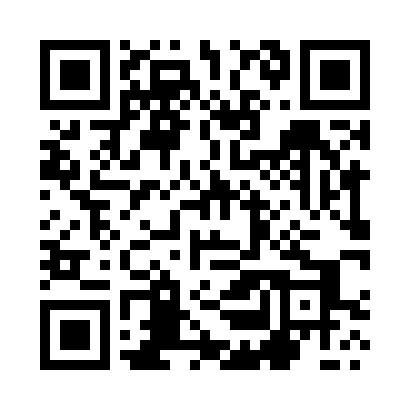 Prayer times for Sztabinki, PolandMon 1 Apr 2024 - Tue 30 Apr 2024High Latitude Method: Angle Based RulePrayer Calculation Method: Muslim World LeagueAsar Calculation Method: HanafiPrayer times provided by https://www.salahtimes.comDateDayFajrSunriseDhuhrAsrMaghribIsha1Mon3:505:5812:304:567:039:032Tue3:475:5612:304:577:059:063Wed3:445:5312:304:597:079:084Thu3:415:5112:295:007:099:115Fri3:375:4812:295:017:119:146Sat3:345:4612:295:037:129:167Sun3:315:4412:285:047:149:198Mon3:275:4112:285:057:169:229Tue3:245:3912:285:077:189:2410Wed3:205:3612:285:087:209:2711Thu3:175:3412:275:097:229:3012Fri3:135:3112:275:117:249:3313Sat3:105:2912:275:127:269:3614Sun3:065:2712:275:137:279:3915Mon3:025:2412:265:147:299:4216Tue2:595:2212:265:167:319:4517Wed2:555:2012:265:177:339:4818Thu2:515:1712:265:187:359:5119Fri2:475:1512:255:197:379:5420Sat2:435:1312:255:217:399:5821Sun2:395:1012:255:227:4110:0122Mon2:355:0812:255:237:4210:0423Tue2:315:0612:255:247:4410:0824Wed2:275:0412:245:257:4610:1125Thu2:235:0212:245:277:4810:1526Fri2:184:5912:245:287:5010:1927Sat2:144:5712:245:297:5210:2328Sun2:134:5512:245:307:5410:2629Mon2:124:5312:245:317:5510:2830Tue2:114:5112:245:327:5710:28